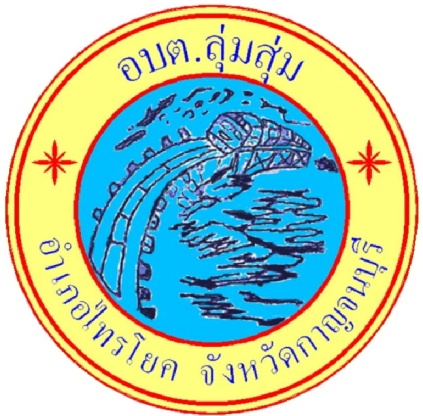  แผนปฏิบัติการป้องกันการทุจริต 4 ปี(พ.ศ. 2561 – 2564)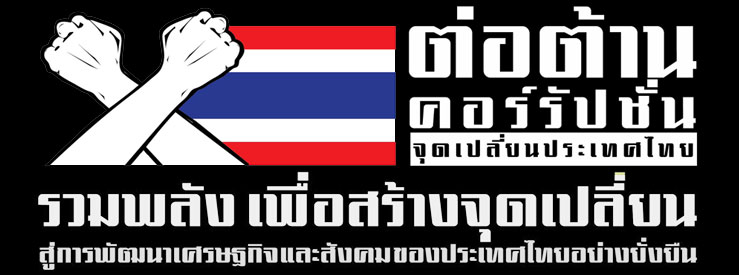  องค์การบริหารส่วนตำบลลุ่มสุ่ม	        อำเภอไทรโยค จังหวัดกาญจนบุรีคำนำ                    แผนปฏิบัติการป้องกันการทุจริต 4 ปี(พ.ศ. 2561 – 2564) จัดทำขึ้นเพื่อยกระดับเจตจำนงทางการเมืองในการต่อต้านการทุจริตของผู้บริหารองค์กรปกครองส่วนท้องถิ่นและยกระดับจิตสำนึกรับผิดชอบในผลประโยชน์ของสาธารณะของข้าราชการฝ่ายการเมือง ข้าราชการฝ่ายบริหาร บุคลากรขององค์การบริหารส่วนตำบลลุ่มสุ่ม รวมถึงประชาชนในตำบล พร้อมทั้งเพื่อให้การบริหารราชการขององค์การบริหารส่วนตำบลลุ่มสุ่ม เป็นไปตามหลักบริหารกิจการบ้านเมืองที่ดี (Good Governance) และเป็นการส่งเสริมบทบาทการมีส่วนร่วม (people's participation) และตรวจสอบ (People’s audit) ของภาคประชาชนในการบริหารกิจการขององค์การบริหารส่วนตำบลลุ่มสุ่มพัฒนาระบบ กลไก มาตรการ รวมถึงเครือข่ายในการตรวจสอบการปฏิบัติราชการขององค์การบริหารส่วนตำบลลุ่มสุ่ม                    องค์การบริหารส่วนตำบลลุ่มสุ่ม หวังเป็นอย่างยิ่งว่า แผนปฏิบัติการป้องกันการทุจริต 4 ปี(พ.ศ. 2561 – 2564) จะเป็นประโยชน์กับประชาชนโดยทั่วไปและเป็นประโยชน์กับการแก้ไขปัญหาการทุจริตอย่างเป็นรูปธรรมและยั้งยืนต่อไป						  งานจัดการทั่วไป					สำนักปลัดองค์การบริหารส่วนตำบลลุ่มสุ่มสารบัญ							      หน้าส่วนที่ ๑ บทนำ									1ส่วนที่ ๒ แผนปฏิบัติการป้องกันการทุจริต							6ส่วนที่ ๓ รายละเอียดโครงการ /กิจกรรม/ มาตรการ/ตามแผนปฏิบัติการฯ			๑๙ภาคผนวกแบบรายงานประเมินตนเอง		        *******************************